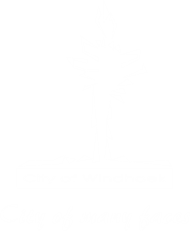 APPLICATION FOR BUILDING COMPLIANCE CERTIFICATENB. PLEASE ATTACHED RATES &TAXES STATEMENT OF PROPERTY TO APPLICATION FORM: (NO FORM WILL BE ACCEPTED WITHOUT THE REQUIRED STATEMENT) DETAILS OF REGISTERED OWNER: NAME: ______________________    SURNAME:____________________ POSTAL ADDRESS: ___________________________________________ID NR OF REGISTERED OWNER: _________________________________MOBILE NUMBER: ______________________EMAIL ADDRESS: ______________________________________________ERF NO: ______________________ TOWNSHIP: _____________________UNIT NR: ______________________DETAILS OF PURCHASER/TRANSFEREE: ___________________________ID NR OF PURCHASER/TRANSFEREE: _____________________________CONVEYANCING FIRM: _________________________________________EMAIL ADD. OF CONVEYANCING FIRM OR AGENT: ________________________PERSON TO BE CONTACTED (TO GIVE ACCESS TO THE PROPERTY):NAME: _________________________MOBILE NR:____________________ 